Общество с ограниченнойответственностью«КИРСИНСКАЯ ТЕПЛОСНАБЖАЮЩАЯКОМПАНИЯ»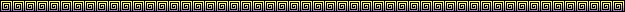 610002, г. Киров, ул. Красноармейская, 1аИНН/КПП 4345384041/434501001, ОГРН 1144345008620,р/с № 40702810127000001460, в Кировском отделении № 8612 Сбербанка России ОАО,к/с № 30101810500000000609, БИК 043304609_________________________________________________________________________Производство: 612820,Кировская область, Верхнекамский район, г.Кирс,ул. Ленина,1Тел (83339) 2-10-09 Факс (83339)  2-10-09.  Электронный адрес: ktk@ktkkirs.ru№________от___________На основании распоряжения департамента жилищно-коммунального хозяйства Кировской области от 22.02.2017 г.№67, а так же в соответствии со следующими нормативно-правовыми актами:Гражданский кодекс Российской Федерации;Градостроительный кодекс Российской Федерации;Федеральный закон от 30.12.2004 № 210-ФЗ «Об основах регулирования тарифов организаций коммунального комплекса»;Правила определения и предоставления технических условий подключения объекта капитального строительства к сетям инженерно-технического обеспечения, утверждённые Постановлением Правительства Российской Федерации от 13.02.2006 № 83 (далее – Правила определения технических условий);Правила подключения объекта капитального строительства к сетям инженерно-технического обеспечения, утверждённые Постановлением Правительства Российской Федерации от 13.02.2006 № 83 (далее – Правила подключения);Правила заключения и исполнения публичных договоров о подключении к системам коммунальной инфраструктуры, утвержденные Постановлением Правительства РФ от 09 июня 2007 г. № 360 (далее – Правила заключения договоров).При подаче запроса на выдачу технических условий подключения объекта капитального строительства к сетям инженерно-технического обеспечения необходимо предоставление следующей информации:1. Полное наименование Заявителя, местонахождение, почтовый адрес, контактный телефон2. Нотариально заверенные копии учредительных документов, а также документы, подтверждающие полномочия  лица, подписавшего заявление.3. Правоустанавливающие документы на земельный участок (для правообладателя земельного участка)4. Информация о границах земельного участка, на котором планируется осуществить строительство объекта капитального строительства или на котором расположен реконструируемый объект капитального строительства5. Информация о разрешенном использовании земельного участка6. Информация о предельных параметрах разрешенного строительства (реконструкции) объектов капитального строительства, соответствующих данному земельному участку7. Планируемый срок ввода в эксплуатацию объекта капитального строительства8. Планируемая величина необходимой подключаемой нагрузки.